Дата: 25.10.2021 г. Преподаватель: Тюлин С.О. Группа: 2ТЭМДисциплина: ОП.01 Инженерная графикаПара: 3-яТема: 1.11 Аксонометрические проекции: практическое занятие «Графическая работа № 4. Прямоугольная изометрия геометрического тела» Цель занятия образовательная: научить студентов выполнять чертёж аксонометрической проекции - прямоугольной изометрии геометрического телаЦель занятия воспитательная:	вызвать интерес у студентов к использованию в дальнейшем при изучении дисциплины методов проецирования и построения основных видов деталей; развивать у них интерес к выбранной специальности, дисциплинированность, ответственность за выполняемую работуЦель занятия развивающая:	развитие аналитического и логического мышления студентовДля выполнения графической работы № 4 «Прямоугольная изометрия геометрического тела» в виде исходных данных имеется выполненная графическая работа № 3 «Проецирование геометрических тел и точек, расположенных на них», то есть номер варианта и геометрическое тело остаётся тоже. Необходимо на формате А4 (рис.1) выполнить следующее: построить в тонких линиях изометрические оси приблизительно в центральной части чертежа с учетом высоты (от центральной точки «О») геометрического тела и обозначить их (рис.2);      начертить изометрическую проекцию заданного геометрического                    тела с учетом видимых и невидимых линий;заполнить основную надпись.
Рисунок 1 – Образец основной надписи и рамки чертежа формата А4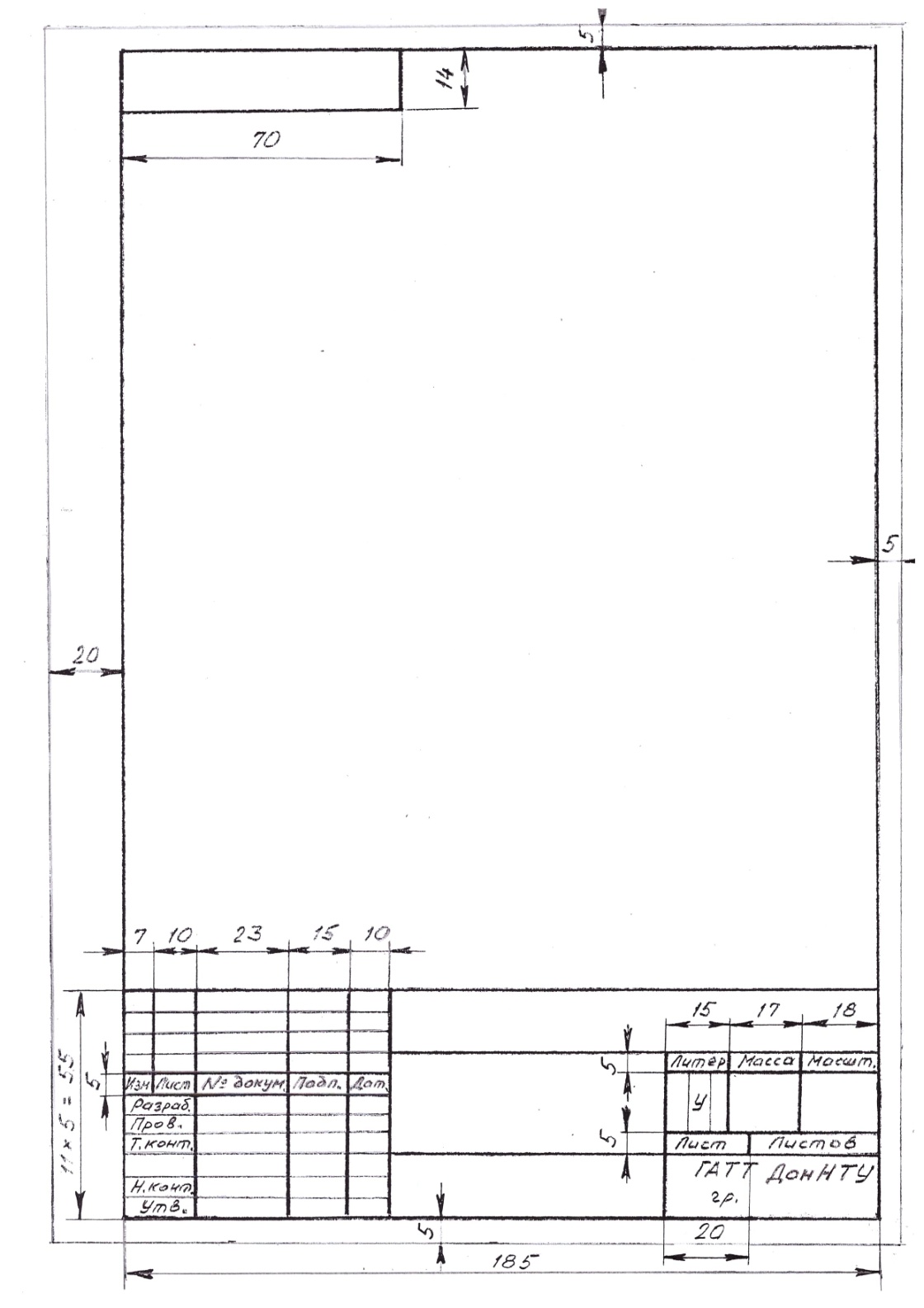 Чтобы правильно расположить изометрические оси необходимо воспользоваться транспортиром для измерения углов наклона осей ОХ и ОУ, ось ОZ всегда вертикальна (рис.3).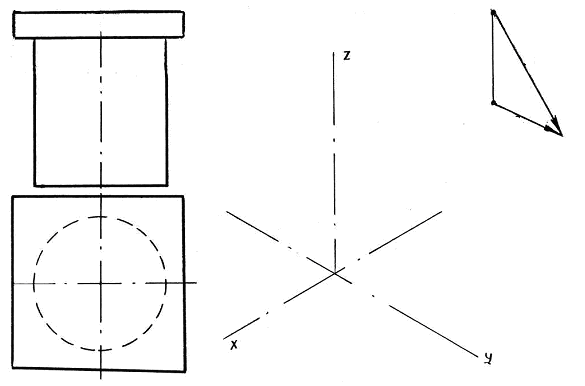 Рисунок 2 – Построение изометрических осей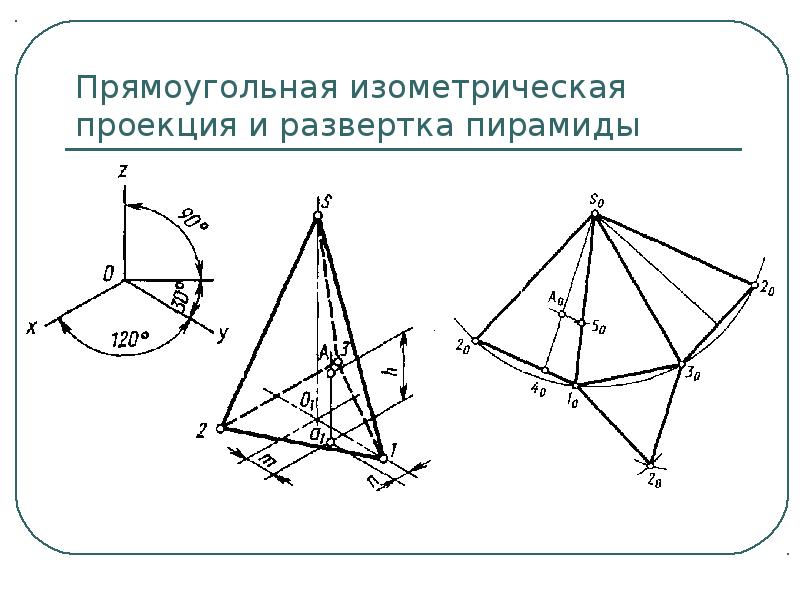 Рисунок 3 – Расположение изометрических осейТакже это построение можно выполнить с помощью циркуля по принципу деления окружности на 3-и равные части (рис.4). Построение изометрических осей происходит так:На вертикальной оси Z (верхняя точка) берем центральную точку «О» и проводим вниз дугу (окружность) произвольного радиуса R;Из точки пересечения дуги с продолжением оси Z проводим дугу того же радиуса до пересечения с первой дугой (окружностью);Соединив точку «О» с полученной левой точкой получаем направление оси Х, а с правой точкой –  направление оси У.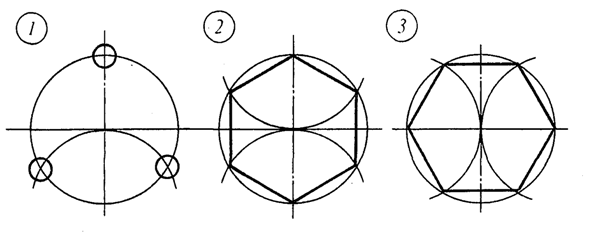 Рисунок 4 – Построение изометрических осей                                                       (по принципу деления окружности на 3 равные части)Затем, используя горизонтальную проекцию построенного геометрического тела, начинаем выполнять основание на полученных осях изометрической проекции, как показано на рис.5. Точка «О» на горизонтальной проекции фигуры (её центр) также будет находиться в центре и при выполнении изометрической проекции. 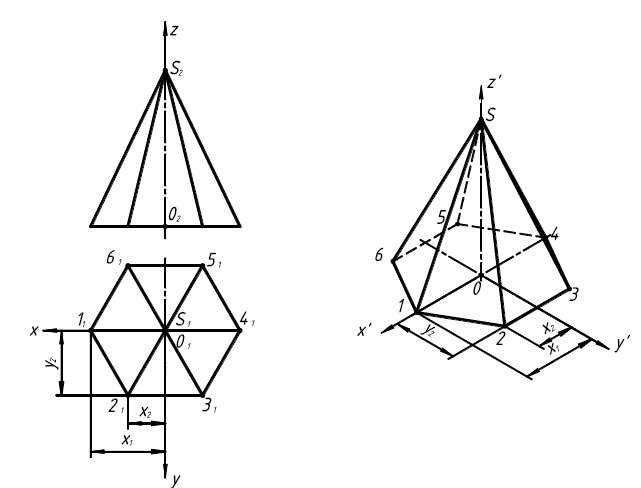 Рисунок 5 – Пример построения изометрической проекции шестигранной пирамиды по двум проекциям                                               (горизонтальной и фронтальной)Действительные коэффициенты искажения по осям OX, OY и OZ равны 0,82. Но с такими значениями коэффициентов искажения работать не удобно, поэтому, на практике, используются приведенные коэффициенты искажений. Эта проекция обычно выполняется без искажения, поэтому, приведенные коэффициенты искажений принимается k = m = n =1. По всем аксонометрическим осям и параллельно им в изометрической проекции откладывают натуральные размеры. То есть размеры, измеренные на горизонтальной проекции от её осей OX, OY будут равны расстояниям, которые необходимо отложить от тех же осей изометрической проекции, в том числе и по оси OZ. После того, как была отложена заданная высота пирамиды необходимо соединить её вершину с углами основания. При этом необходимо учитывать, что не все стороны (рёбра) пирамиды будут видимые. Поэтому те стороны, которые будут видны в перспективе наводятся сплошной толстой линией, а невидимые – штриховой линией.На рис. 6 показаны примеры выполнения изометрической проекции пирамид, имеющих в основании треугольник (рис.6, а) и четырёхугольник (рис.6, б). При выполнении изометрической проекции пирамиды или призмы, имеющих в основании треугольник (рис.6, а) её сторону основания можно расположить на оси ОХ.а                                                            бРисунок 6 – Пример построения прямоугольной изометрии                                3-х и 4-х гранных пирамидНа рис.7 показаны примеры построения прямоугольной изометрии                                призм, имеющих в основании шести- (рис.7, а) и трёх- (рис.7, б) угольники соответственно.а                                                                 бРисунок 7 – Пример построения 6-и и 3-х гранных призм        Домашнее задание: 1) выполнить в тонких линиях чертёж заданного геометрического тела в прямоугольной изометрии, заполнить основную надпись чертежа (рис.8), переснять его или отсканировать и выслать мне в срок 28.10.21 г. на почту: sergtyulin@mail.ru;2) после проверки чертежа и устранения возможных недостатков по его оформлению,  необходимо переснять или отсканировать чертёж и выслать мне в срок 30.10.21 г. на почту: sergtyulin@mail.ru;3) защита работы на оценку будет проведена в телефонном режиме на занятии в понедельник 01.11.21 г., мой телефон 071-314-33-71.Рисунок 8 – Пример оформления основной надписи ГР № 4Примечание: надпись шифра работы выполняется шрифтом № 10              (в шифре работы два первых пробела – заполняется списочный номер студента учебной группы, два вторых пробела – заполняется вариант задания), в верхней рамке записывается шифр работы (с разворотом чертежа) без указания «ГР № 4» также шрифтом № 10, название геометрического тела «Призма» или «Пирамида» записывается шрифтом № 7 или № 10, сокращенное название техникума и группа – шрифтом № 5 (в две строки), остальные записи шрифтом № 3,5.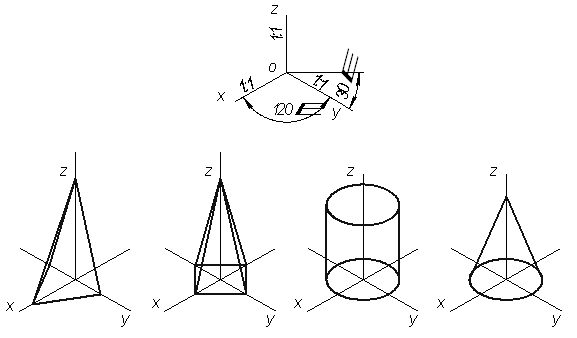 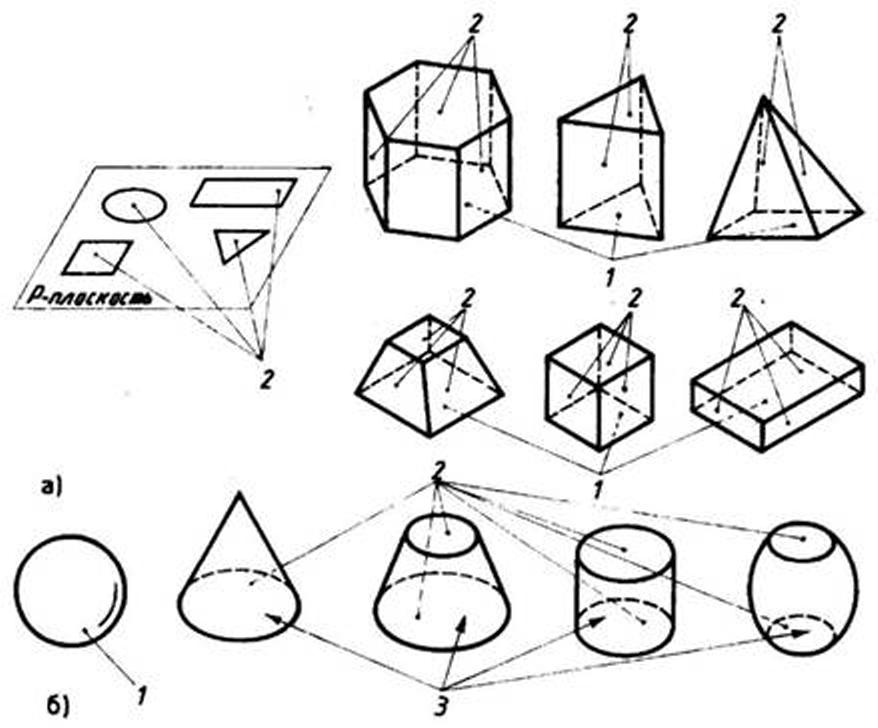 ИГ _ _.00.00._ _ ГР № 4ИГ _ _.00.00._ _ ГР № 4ИГ _ _.00.00._ _ ГР № 4ИГ _ _.00.00._ _ ГР № 4ИГ _ _.00.00._ _ ГР № 4ИГ _ _.00.00._ _ ГР № 4ИГ _ _.00.00._ _ ГР № 4ИГ _ _.00.00._ _ ГР № 4ИГ _ _.00.00._ _ ГР № 4ИГ _ _.00.00._ _ ГР № 4ИГ _ _.00.00._ _ ГР № 4ИГ _ _.00.00._ _ ГР № 4ИГ _ _.00.00._ _ ГР № 4ИГ _ _.00.00._ _ ГР № 4ИГ _ _.00.00._ _ ГР № 4ИГ _ _.00.00._ _ ГР № 4ИГ _ _.00.00._ _ ГР № 4ИГ _ _.00.00._ _ ГР № 4ИГ _ _.00.00._ _ ГР № 4ИГ _ _.00.00._ _ ГР № 4ИГ _ _.00.00._ _ ГР № 4Призма (Пирамида)ЛитераЛитераЛитераМассаМассаМасшт.Изм.Лист    № докум.Подп.ДатаПризма (Пирамида)У1:1РазработалРазработалПризма (Пирамида)У1:1ПроверилПроверилТюлинПризма (Пирамида)У1:1Т.контр.Т.контр.Призма (Пирамида)ЛистЛистЛистЛистЛистов 1Листов 1ГАТТ ДонНТУгр. 2ТЭМГАТТ ДонНТУгр. 2ТЭМГАТТ ДонНТУгр. 2ТЭМГАТТ ДонНТУгр. 2ТЭМГАТТ ДонНТУгр. 2ТЭМГАТТ ДонНТУгр. 2ТЭМН.контр.Н.контр.ГАТТ ДонНТУгр. 2ТЭМГАТТ ДонНТУгр. 2ТЭМГАТТ ДонНТУгр. 2ТЭМГАТТ ДонНТУгр. 2ТЭМГАТТ ДонНТУгр. 2ТЭМГАТТ ДонНТУгр. 2ТЭМУтвердилУтвердилГАТТ ДонНТУгр. 2ТЭМГАТТ ДонНТУгр. 2ТЭМГАТТ ДонНТУгр. 2ТЭМГАТТ ДонНТУгр. 2ТЭМГАТТ ДонНТУгр. 2ТЭМГАТТ ДонНТУгр. 2ТЭМ